Colegio San Manuel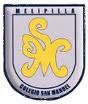 Asignatura: C Naturales		Profesor: Claudio Zavala OvalleCurso: 5º básicoGUIA Nº3 APOYO AL HOGARCIENCIAS NATURALESNOMBRE: ______________________________________________FECHA: _________________Unidad I : ¿Cuál es la importancia del agua en nuestro planeta?(Química)Desarrollar las actividades propuestas desde las páginas 12 hasta la 15. (ideas previas, descubrir lo que sé sobre el tema a estudiar, el agua y sus transformaciones)Realizar actividad experimental página 16. Luego responder las preguntas planteadas, además de realizar un paso a paso (usando dibujos) de los resultados de su experimento. (Estados y transformaciones de la materia)Crear un comic (mínimo 6 viñetas, incluir título y pintado de los dibujos) sobre el ciclo del agua en el planeta tierra.Definir los siguientes conceptos: agua, agua “dulce”, agua “salada”, agua subterránea, lagos, ríos, nieve y glaciares. (tipos de agua y su distribución, paginas 18-19-20-21).Registrar imagen que explica  la distribución del agua en el planeta (página 19, parte superior). ¿Por qué es importante que cuidemos nuestros recursos hídricos?OBJETIVOS DE APRENDIZAJE: Describir la distribución del agua en la tierra. Caracterizar el agua de los océanos y lagos. Investigar los efectos de la actividad humana en las fuentes hídricasHABILIDADES: desarrollar las técnicas de búsqueda desde fuentes bibliográficas. Conectar la ciencia con otras áreas del conocimiento.Aplicar las habilidades de pensamiento científico (HPC) en situaciones de la vida cotidianaINDICACIONES GENERALES: Desarrollar actividades solicitadas en el cuaderno de estudio o texto (cuando sea pertinente). Pintar con mínimo 3 colores las imágenes que deba realizar. RESUMIR la información desde fuentes bibliográficas fidedignas de internet o textos. Para esta actividad será necesario el TEXTO DE ESTUDIO (LIBRO CIENCIAS NATURALES) INDICACIONES GENERALES: Desarrollar actividades solicitadas en el cuaderno de estudio o texto (cuando sea pertinente). Pintar con mínimo 3 colores las imágenes que deba realizar. RESUMIR la información desde fuentes bibliográficas fidedignas de internet o textos. Para esta actividad será necesario el TEXTO DE ESTUDIO (LIBRO CIENCIAS NATURALES) 